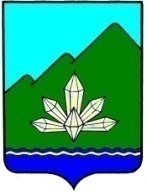 Дума Дальнегорского городского округашестого созываРЕШЕНИЕ26 марта 2015 года                          г. Дальнегорск                         № 349Об установке в с. Каменка мемориальных досок около памятника воинам - каменцам, погибшим в годы Великой Отечественной войны           Рассмотрев обращение администрации Дальнегорского городского округа об установке в с. Каменка мемориальных досок около памятника воинам- каменцам, погибшим в годы Великой Отечественной войны, руководствуясь Положением «Об установке скульптурных памятников, мемориальных досок и других памятных знаков на территории Дальнегорского городского округа», утвержденным решением Думы Дальнегорского городского округа от  08.11.2013 № 168, Уставом Дальнегорского городского округа,Дума Дальнегорского городского округа РЕШИЛА:1. Установить в с. Каменка  две мемориальные доски около памятника                                                                                                         воинам - каменцам, погибшим в годы Великой Отечественной войны (приложение – эскиз).2. Обеспечить проведение соответствующих работ на памятнике, указанном в пункте 1 настоящего решения, и их завершение до 01 мая 2015 года.3.  Финансирование  работ  по изготовлению и установке мемориальных досок произвести за счет спонсоров.4. Настоящее решение направить в администрацию Дальнегорского городского округа для исполнения.5. Настоящее решение вступает в силу с момента его принятия и подлежит  официальному опубликованию в газете «Трудовое слово».Председатель ДумыДальнегорского городского округа                                                       С.В. Артемьева